Publicado en Madrid el 04/09/2018 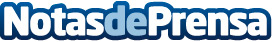 Las 15 personas más influyentes del marketing digital de habla hispanaLas 15 personas más influyentes del marketing digital de habla hispana es una lista recopilación organizada por los Premios Discover que distinguen cada año aquellos expertos en el marketing que sobresalen por su innovación y por la obtención de resultados tangibles de entre más de 10,000 candidatosDatos de contacto:Premios Discover: Marketing Digital 2019Premio Internacional de MarketingNota de prensa publicada en: https://www.notasdeprensa.es/las-15-personas-mas-influyentes-del-marketing Categorias: Internacional Nacional Comunicación Marketing Emprendedores E-Commerce Recursos humanos Premios http://www.notasdeprensa.es